   В преддверии великого Дня Победы Севастопольская организация Профсоюза образования пригласила ветеранов войны и педагогического труда в ГБОУ СОШ № 22  г.Севастополя. Заслуженные гости под дружное «Поздравляем!» и аплодисменты первоклашек словно  по «красной дорожке» проследовали в актовый зал. Морской танец в исполнении школьного хореографического ансамбля сразу поднял настроение. Ведущие поприветствовали дорогих гостей, прозвучал гимн страны и Севастополя. Председатель Профсоюза образования Татьяна Козлова поздравила ветеранов с наступающим праздником. «Ваш  подвиг, любовь к Родине и самоотверженный труд навсегда останутся в памяти людей как главный ориентир определения своего вклада в развитие и преумножения успехов родного края. Мы сегодня счастливы, над нашей головой светлое небо, мы гордимся  нашей историей, и если спросить, чем именно,  то на первом месте окажется, конечно, победа в Великой Отечественной войне. Благодаря Вам мы твёрдо знаем, что мы непобедимы, и сегодня, если нужно встанем на защиту интересов справедливости и мира.К сожалению, по состоянию здоровья, не все ветераны смогли сегодня прийти на праздник. Но и они не останутся без внимания: поздравления и подарки этим заслуженным людям привезут студенты Севастопольских ВУЗов», - отметила Татьяна Константиновна.С приветственным словом к гостям обратилась директор ГБОУ СОШ № 22 Мельник Светлана Антоновна. «Я считаю, что для нашей организации является большой честью принимать ветеранов войны и педагогического труда. Наша школа и музей носят имя самого молодого генерала в истории Великой Отечественной войны Героя Советского Союза-Николая Алексеевича Острякова, прославленного лётчика, командира авиаполка, погибшего в 1942г. в Севастополе. Наши дети свято чтут память героев  очень важно, что сегодня в зале присутствуют не только почётные гости и учителя, но и те, кому предстоит принять эстафету патриотического воспитания - студенты Севастопольского государственного университета. Будьте достойны памяти Ваших учителей, гордо носите звание «Педагог!»,- пожелала Светлана Антоновна.В праздничном концерте приняли участие ученики и работники школы. В их исполнении прозвучали стихи и песни о войне, о Родине, о встрече и разлуке, о боли утраты и надежде. Песни, навсегда связавшие тоненькой ниточкой две такие непохожие, военную и мирную, жизни.После концерта ветеранов пригласили на праздничный обед.                           В непринуждённой обстановке они с удовольствием общались, произносили тосты, вспоминали о тяжёлых и радостных моментах жизни. В исполнении  вокального ансамбля Дома учителя «Гармония» прозвучали любимые песни ветеранов. Гости не только подпевали, но  даже пускались в пляс. В заключении вечера  к ветеранам обратилась председатель Севастопольской организации Профсоюза образования. «Дорогие наши, глубокоуважаемые ветераны и труженики тыла! От всего сердца мы благодарим Вас за победные свершения, ратные подвиги жизненный опыт и мудрость. Живите долго и счастливо, пусть всегда Вас согревает забота и любовь близких. Здоровья Вам, благополучия и бодрости духа!», - сказала Татьяна Козлова.Заместитель председателяСевастопольской городскойорганизации Профсоюза работниковнародного образования и науки РФБелая В.Ю.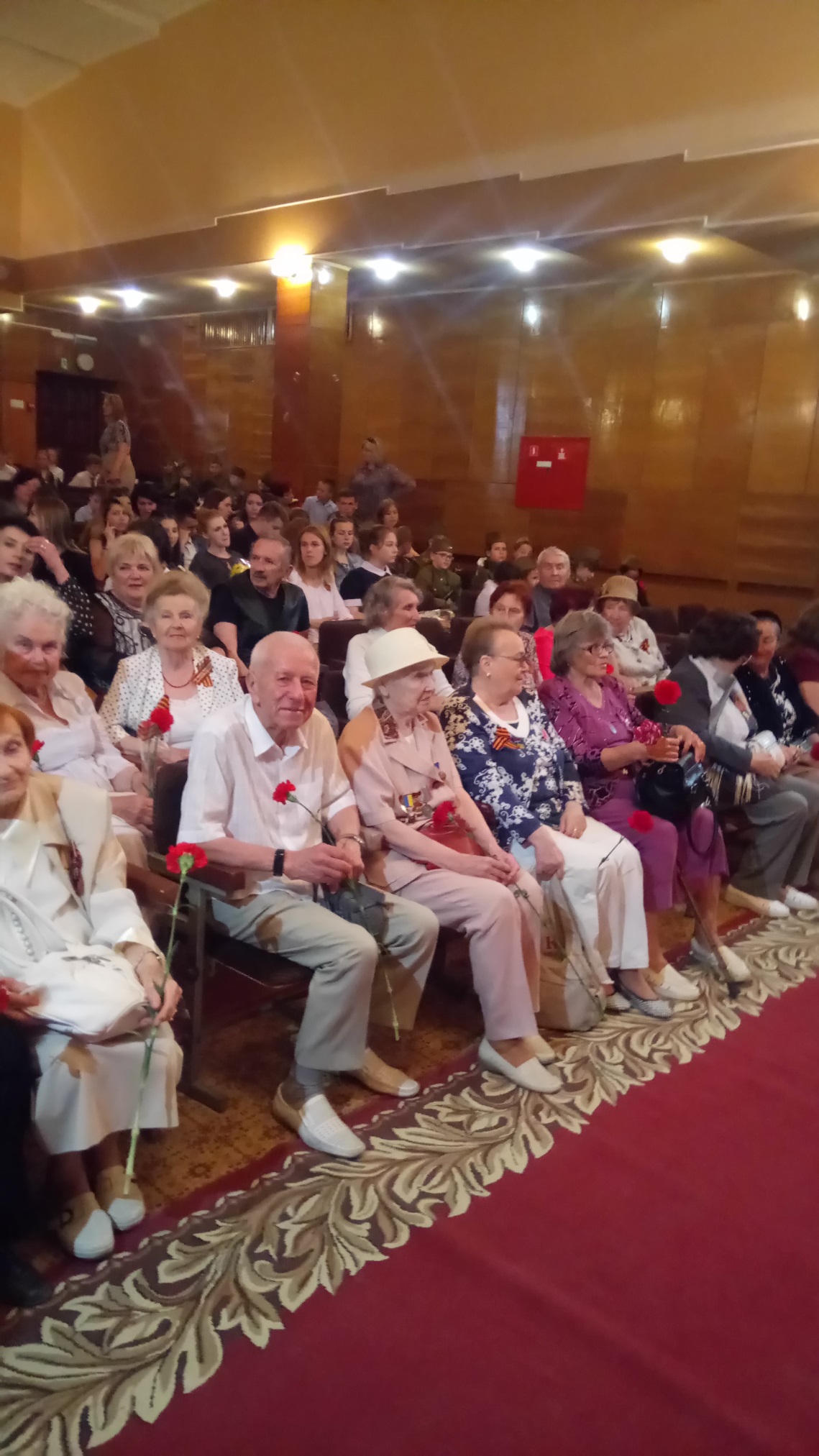 